HRPP Process Flowchart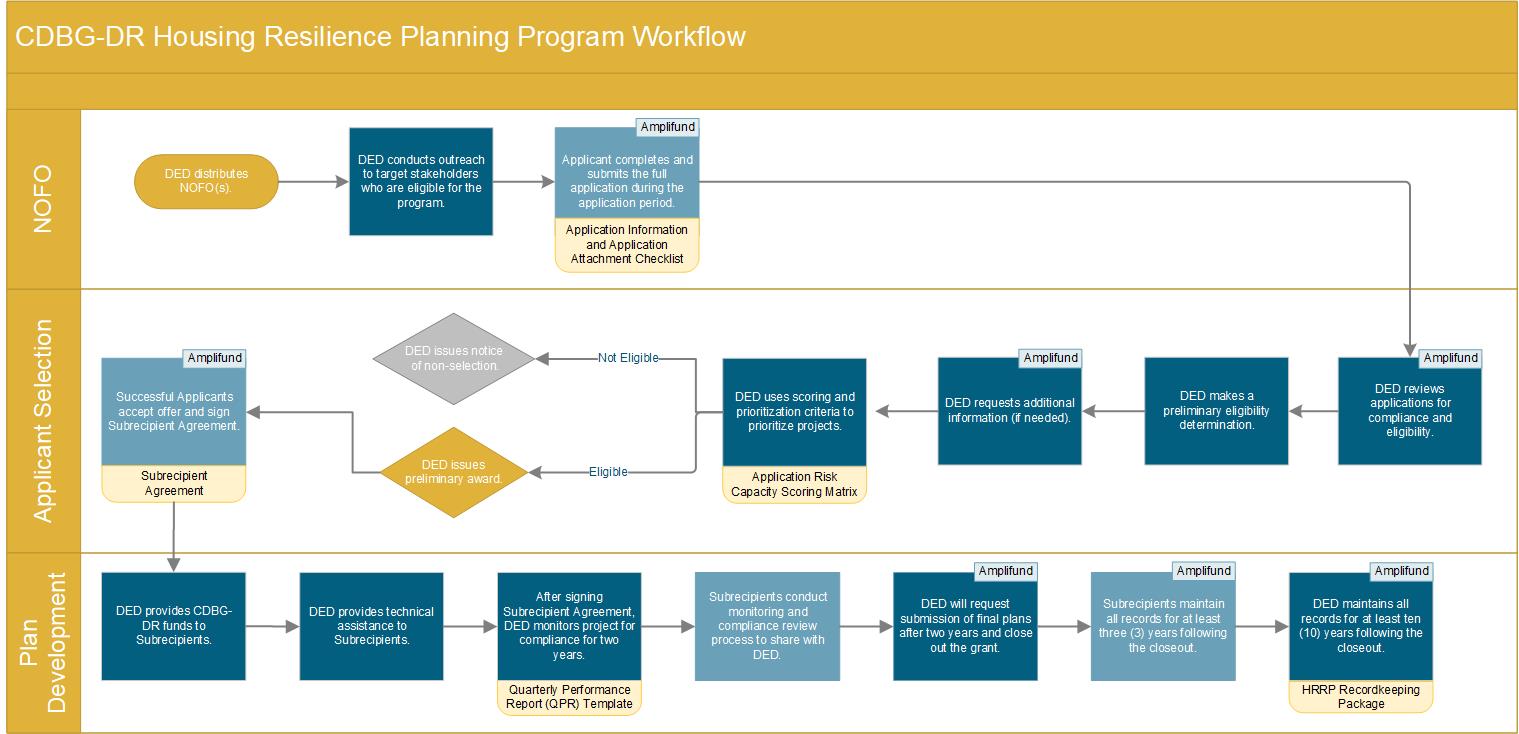 